INDICAÇÃO Nº 762/2018Indica ao Poder Executivo Municipal e aos órgãos competentes, proceder com a extração de árvore e manutenção do alambrado localizada na Rua Benedito dos Santos Ferreira, 420 na EMEFEI José Luiz Gomes Da Silva Vereador Zelo. Excelentíssimo Senhor Prefeito Municipal, Nos termos do Art. 108 do Regimento Interno desta Casa de Leis, dirijo-me a Vossa Excelência para indicar que, por intermédio do Setor competente, seja realizada a extração de árvore e manutenção do alambrado localizada  nas dependências da EMEFEI José Luiz Gomes Da Silva Vereador Zelo na rua Benedito dos Santos Ferreira, 420, Conj. Hab. dos Trabalhadores, neste município.Justificativa:Devido aos fortes ventos ocorrido ultimamente em nosso Município houve a queda de uma árvore nas dependências da EMEFEI José Luiz Gomes Da Silva Vereador Zelo, necessitando da retirada com urgência do local pois a mesma danificou o alambrado da EMEFEI causando risco de invasão de pessoas não autorizadas e a saída de alunos sem autorização.Plenário “Dr. Tancredo Neves”, em 22 de Janeiro de 2018.                          Paulo Cesar MonaroPaulo Monaro-Vereador Líder Solidariedade-FOTO DO LOCAL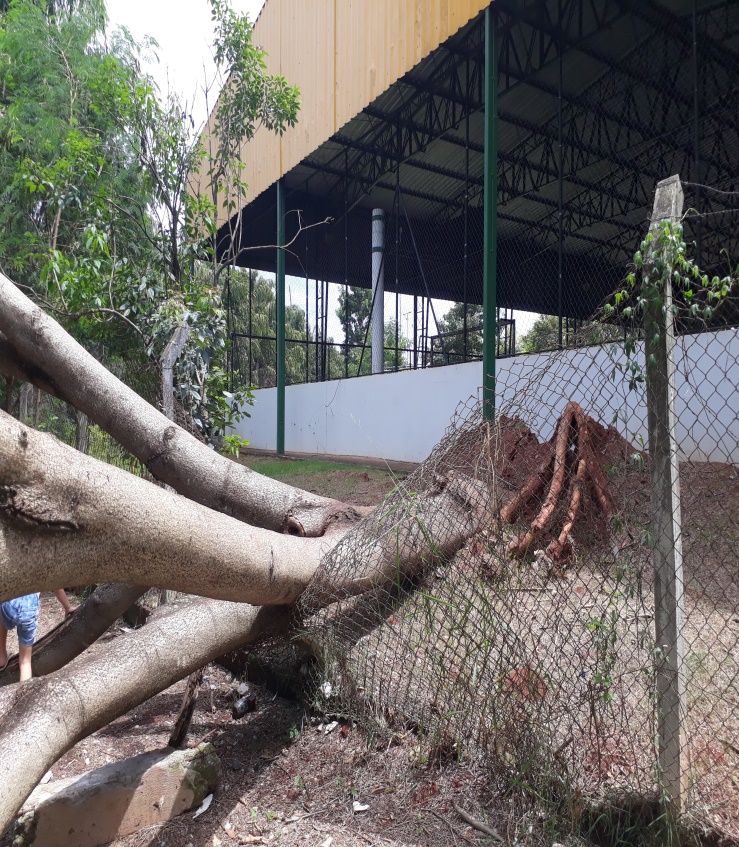 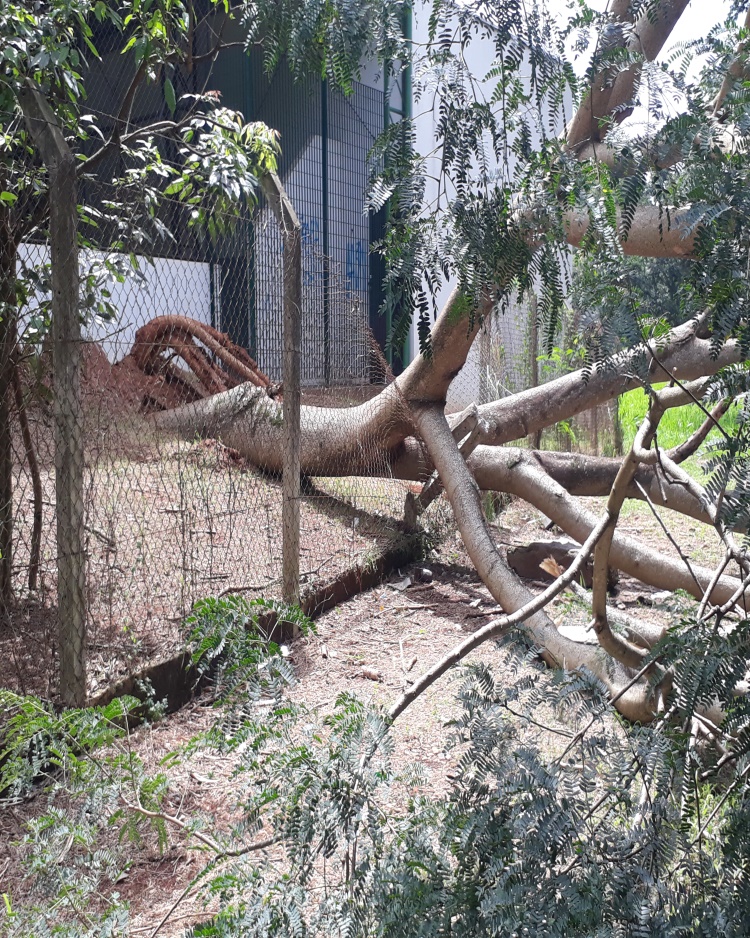 